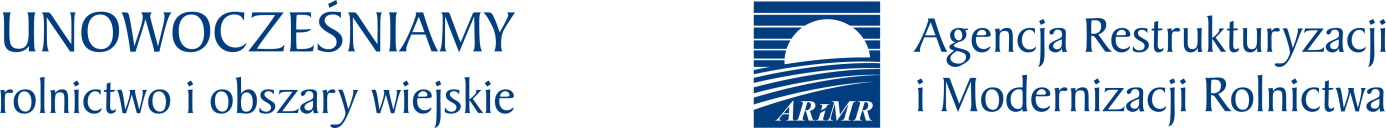 Pomoc dla posiadacza chryzantem w pełnej fazie dojrzałości przeznaczonych do sprzedaży,którzy ponieśli straty w związku z ograniczeniami na rynku spowodowanymi 
epidemią COVID-19Do dnia 06.11.2020 r. posiadacze chryzantem w pełnej fazie dojrzałości przeznaczonych do sprzedaży, którym zagraża utrata płynności finansowej w związku z ograniczeniami na rynku spowodowanymi epidemią COVID-19, mogą składać wnioski o przyznanie pomocy finansowej.Pomoc będzie udzielana posiadaczowi co najmniej:50 sztuk chryzantem doniczkowych w fazie pełnej dojrzałości przeznaczonych do sprzedaży według stanu na dzień złożenia wniosku lub200 sztuk chryzantem ciętych w fazie pełnej dojrzałości przeznaczonych do sprzedaży według stanu na dzień złożenia wniosku.O pomoc może ubiegać się posiadacz chryzantem będący mikroprzedsiębiorstwem, małym albo średnim przedsiębiorstwem w rozumieniu załącznika I do rozporządzenia Komisji (UE) nr 702/2014 z dnia 25 czerwca 2014 r. uznającego niektóre kategorie pomocy w sektorach rolnym i leśnym oraz na obszarach wiejskich za zgodne z rynkiem wewnętrznym w zastosowaniu art. 107 i 108 Traktatu o funkcjonowaniu Unii Europejskiej (Dz. Urz. UE L 193 z 1.7.2014, str.1), któremu zagraża utrata płynności finansowej w związku z ograniczeniami na rynku  spowodowanymi epidemią COVID-19.
Pomoc, przyznawana jest na podstawie prawidłowo wypełnionego i kompletnego wniosku posiadacza chryzantem, w którym zgłasza on Agencji liczbę posiadanych w dniu złożenia wniosku chryzantem doniczkowych lub ciętych w fazie pełnej dojrzałości, których nie sprzedał w związku z ograniczeniami na rynku rolnym spowodowanymi epidemią COVID-19.W przypadku gdy posiadacz chryzantem nie posiada numeru identyfikacyjnego nadanego w trybie przepisów o krajowym systemie ewidencji producentów, ewidencji gospodarstw rolnych oraz ewidencji wniosków 
o przyznanie płatności, wraz z wnioskiem o przyznanie pomocy składa wniosek o wpis do ewidencji producentów, ewidencji gospodarstw rolnych oraz ewidencji wniosków o przyznanie płatności.

Wnioski należy składać do kierownika biura powiatowego Agencji Restrukturyzacji i Modernizacji Rolnictwa właściwego ze względu na miejsce przechowywania zgłoszonych chryzantem, na formularzu udostępnionym przez Agencję:Wnioski będzie można przekazywać za pośrednictwem platformy ePUAP lub wysłać za pośrednictwem wyznaczonego operatora pocztowego (Poczta Polska) przesyłką rejestrowaną. Dokumenty można także dostarczyć do specjalnych wrzutni, które ustawione są w placówkach terenowych Agencji lub złożyć osobiście, o ile w danej jednostce istnieje taka możliwość.W przypadku składania wniosku poprzez platformę ePUAP, wnioski należy składać poprzez skrzynkę podawczą Biura Powiatowego ARiMR właściwego ze względu na miejsce przechowywania zgłoszonych chryzantem.Za datę złożenia wniosku będzie uważana data jego nadania, w przypadku przesłania go za pomocą platformy ePUAP i za pomocą wyznaczonego operatora pocztowego, a w przypadku umieszczenia wniosku we wrzutni lub złożenia go w kancelarii Biura Powiatowego, data umieszczenia we wrzutni lub odpowiednio złożenia w kancelarii.Agencja ogłasza na swojej stronie internetowej informację o możliwości odbioru chryzantem przez organizacje pozarządowe, jednostki samorządu terytorialnego lub inne instytucje publiczne. Mogą one zgłosić do dnia 12.11.2020 r. do kierownika biura powiatowego Agencji właściwego ze względu na miejsce preferowanego odbioru chryzantem, na formularzu udostępnionym przez Agencję zamiar odbioru chryzantem, wskazując w nim liczbę chryzantem, z wyszczególnieniem liczby chryzantem doniczkowych 
i ciętych.Kierownik biura powiatowego Agencji, po otrzymaniu zgłoszenia, wskazuje miejsce odbioru chryzantem oraz informuje posiadacza chryzantem o zamiarze odbioru jego chryzantem przez organizację pozarządową, jednostkę samorządu terytorialnego lub inną instytucję publiczną.Przy przekazywaniu chryzantem posiadacz chryzantem odbiera na piśmie lub w formie dokumentu elektronicznego (w rozumieniu art. 3 pkt 2 ustawy z dnia 17 lutego 2005 r. o informatyzacji działalności podmiotów realizujących zadania publiczne) potwierdzenie odbioru chryzantem, z wyszczególnieniem liczby chryzantem doniczkowych i ciętych, odebranych przez ww. podmioty i instytucje.Chryzantemy nieodebrane w terminie do dnia 16 listopada 2020 r. przez organizacje pozarządowe, jednostki samorządu terytorialnego lub inne instytucje publiczne posiadacz oddaje niezwłocznie jako bioodpady podmiotowi zajmującemu się, zgodnie z przepisami o odpadach, zbieraniem lub przetwarzaniem odpadów lub podmiotowi wskazanemu przez Dyrektora Generalnego Krajowego Ośrodka Wsparcia Rolnictwa na jego stronie internetowej, odbierając od tych podmiotów na piśmie lub w formie dokumentu elektronicznego (w rozumieniu art. 3 pkt 2 ustawy z dnia 17 lutego 2005 r. o informatyzacji działalności podmiotów realizujących zadania publiczne) potwierdzenie liczby chryzantem, z wyszczególnieniem liczby chryzantem doniczkowych i ciętych, odebranych jako bioodpady.Posiadacz chryzantem składa do kierownika biura powiatowego Agencji w terminie do dnia 30 listopada 2020 r., ww. potwierdzenia odbioru liczby chryzantem.Pomoc dla posiadacza chryzantem ustala się w wysokości iloczynu liczby oddanych chryzantem (na podstawie ww. potwierdzeń odbioru) oraz stawki pomocy.Stawka pomocy wynosi w przypadku:chryzantemy doniczkowej – 20 zł za sztukę;chryzantemy ciętej – 3 zł za sztukę.Pomoc zostanie wypłacona pomoc w terminie do dnia 31.12.2020 r.Dla posiadaczy chryzantem prowadzących:pozarolniczą działalność gospodarczą pomoc będzie miała charakter pomocy de minimis, udzielanej zgodnie z przepisami rozporządzenia Komisji (UE) nr 1407/2013 z dnia 18 grudnia 2013 r. w sprawie stosowania art. 107 i 108 Traktatu o funkcjonowaniu Unii Europejskiej do pomocy de minimis.rolniczą działalność gospodarczą (producenci rolni) pomoc będzie miała charakter pomocy publicznej i będzie mogła być udzielana od dnia ogłoszenia pozytywnej decyzji Komisji Europejskiej 
o zgodności ze wspólnym rynkiem pomocy publicznej określonej w § 13za rozporządzenia.Podstawa prawna: § 13za rozporządzenia Rady Ministrów z dnia 27 stycznia 2015 r. w sprawie szczegółowego zakresu i sposobów realizacji niektórych zadań Agencji Restrukturyzacji i Modernizacji Rolnictwa (Dz. U. poz. 187, z późn. zm.) – zmiana opublikowana w dniu 2 listopada 2020 r., w Dz. U. pod pozycją 1932.
Więcej informacji: w punktach informacyjnych w biurach powiatowych i w oddziałach regionalnych ARiMR oraz pod numerem bezpłatnej infolinii – tel. 800-38-00-84.